Year 5 – Spring B - Medium Term PlanYear 5 – Spring B - Medium Term PlanYear 5 – Spring B - Medium Term PlanYear 5 – Spring B - Medium Term PlanYear 5 – Spring B - Medium Term PlanYear 5 – Spring B - Medium Term PlanYear 5 – Spring B - Medium Term PlanYear 5 – Spring B - Medium Term PlanYear 5 – Spring B - Medium Term PlanWeek 1Week 1Week 2Week 3Week 3Week 4Week 4Week 5EventsWider ExperiencesBig Questions 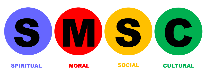 How does learning about material changes connect with the amazing things we believe in, like miracles?(Science)How does learning about material changes connect with the amazing things we believe in, like miracles?(Science)How do sacred spaces reflect the beliefs and values of their respective cultures?(Topic)How do sacred spaces reflect the beliefs and values of their respective cultures?(Topic)Guided ReadingA Brush with TroubleBedrock VocabularyA Brush with TroubleBedrock VocabularyA Brush with TroubleBedrock VocabularyA Brush with TroubleBedrock VocabularyA Brush with TroubleBedrock VocabularyA Brush with TroubleBedrock VocabularyA Brush with TroubleBedrock VocabularyA Brush with TroubleBedrock VocabularyIndependent QuestionsImelda & the Horned OwlImelda & the Horned OwlPoems About WordsFacts About Hurricanes!Facts About Hurricanes!The Oak And The Linden TreeThe Oak And The Linden TreeCora And The KingSPaG/WritingKing of the SkyFinal Write- PrequelThe old man and his pigeons. Write in the first person and in the past tense.Kensuke’s KingdomParagraph 1 Paragraph 2Final Write- A Hidden Diary EntreKensuke’s KingdomParagraph 1 Paragraph 2Final Write- A Hidden Diary EntreKensuke’s KingdomParagraph 1 Paragraph 2Final Write- A Hidden Diary EntreKensuke’s KingdomParagraph 1 Paragraph 2Final Write- A Hidden Diary EntreKensuke’s KingdomParagraph 1 Paragraph 2Final Write- A Hidden Diary EntreKensuke’s KingdomParagraph 1 Paragraph 2Final Write- A Hidden Diary EntreKensuke’s KingdomParagraph 1 Paragraph 2Final Write- A Hidden Diary EntreMath’sDecimals and PercentagesDecimals and PercentagesDecimals and PercentagesDecimals and PercentagesPerimeter and AreaPerimeter and AreaStatisticsStatisticsREUnit 6: Sacrifice (Lent)Unit 6: Sacrifice (Lent)Unit 6: Sacrifice (Lent)Unit 5: Memorial (Eucharist)Unit 5: Memorial (Eucharist)Unit 5: Memorial (Eucharist)Unit 5: Memorial (Eucharist)Unit 5: Memorial (Eucharist)ScienceProperties and Changes of MaterialsCover Sheet Properties of MaterialsLO: To compare materials according to their propertiesKeeping CoolLO: To investigate thermal conductors and insulatorsWorking scientifically:plan different types of scientific enquiries to answer questions, including recognising and controlling variables where necessaryWorking scientifically:record data and results of increasing complexity using scientific diagrams and labels, classification keys, tables, scatter graphs, bar and line graphs.Working scientifically:identify scientific evidence that has been used to support or refute ideas or argumentsProperties and Changes of MaterialsCover Sheet Properties of MaterialsLO: To compare materials according to their propertiesKeeping CoolLO: To investigate thermal conductors and insulatorsWorking scientifically:plan different types of scientific enquiries to answer questions, including recognising and controlling variables where necessaryWorking scientifically:record data and results of increasing complexity using scientific diagrams and labels, classification keys, tables, scatter graphs, bar and line graphs.Working scientifically:identify scientific evidence that has been used to support or refute ideas or argumentsProperties and Changes of MaterialsBrighter Bulbs- PlanLO: To plan my investigationWorking scientifically:plan different types of scientific enquiries to answer questions, including recognising and controlling variables where necessaryBrighter Bulbs – InvestigateLO: To Investigate Working scientifically:record data and results of increasing complexity using scientific diagrams and labels, classification keys, tables, scatter graphs, bar and line graphs.Properties and Changes of MaterialsBrighter Bulbs -ReviewLO: To review my investigationWorking scientifically:identify scientific evidence that has been used to support or refute ideas or argumentsDisappearing or Dissolving?LO: To identify which materials will dissolve.Properties and Changes of MaterialsBrighter Bulbs -ReviewLO: To review my investigationWorking scientifically:identify scientific evidence that has been used to support or refute ideas or argumentsDisappearing or Dissolving?LO: To identify which materials will dissolve.Properties and Changes of MaterialsSeparating MixturesLO: To understand the different processes to separate mixtures of materials Irreversible ChangesLO: To identify and explain irreversible chemical changesProperties and Changes of MaterialsSeparating MixturesLO: To understand the different processes to separate mixtures of materials Irreversible ChangesLO: To identify and explain irreversible chemical changes Properties and Changes of MaterialsTopic The Ancient Sumer Civilisation Cover sheet +-Map-Draw a map of the Sumer thenHave a key- mountains, features, places,Have a Question- Why do you think they settled there?Get them to mention longitude and latitude in their answer – they were able to settle because of the river. (Climate zones, river, vegetation belt, trade links,)LO: To understand the human and physical geography of The SumerGeography-Physical geography, including: climate zones, biomes and vegetation belts, rivers, mountains, volcanoes and earthquakes, and the water cycle-Identify the position  and significance of latitude, longitude, Equator, Northern Hemisphere, Southern Hemisphere, the Tropics of Cancer and Capricorn, Arctic and Antarctic Circle, the Prime/ Greenwich Meridian and time zones (including day and night)HistoryBegin to offer explanations about why people in the past acted as they did. The Ancient Sumer Civilisation Cover sheet +-Map-Draw a map of the Sumer thenHave a key- mountains, features, places,Have a Question- Why do you think they settled there?Get them to mention longitude and latitude in their answer – they were able to settle because of the river. (Climate zones, river, vegetation belt, trade links,)LO: To understand the human and physical geography of The SumerGeography-Physical geography, including: climate zones, biomes and vegetation belts, rivers, mountains, volcanoes and earthquakes, and the water cycle-Identify the position  and significance of latitude, longitude, Equator, Northern Hemisphere, Southern Hemisphere, the Tropics of Cancer and Capricorn, Arctic and Antarctic Circle, the Prime/ Greenwich Meridian and time zones (including day and night)HistoryBegin to offer explanations about why people in the past acted as they did.The Ancient Sumer CivilisationTimeline-Create a timeline with our previous learning- Romans, Egyptians, Tudors,- write a paragraph describing what was going on in Britain during the Sumer civilisation (eg. Stone age, lifestyle..)LO: To understand when the Ancient Sumerians lived. History -Develop an increasingly secure knowledge of history, local British and world.-Record knowledge in a variety of ways , using dates and key terms appropriately.The Ancient Sumer CivilisationTrade/inventionsWrite a speech on why it is good to be a SumerianPretend you have time-travelled to the future and see how the things you have invented are helping people in the future LO: To understand how the Ancient Sumerians invented things which impact modern-day lifeHistoryGive reasons why some events, people or developments are seen as more significant than others ReligionA paragraph on what are monotheistic and polytheistic religions. Link to Sumerians being polytheistic and Anglo-Saxons, also link to Christianity and Islam with monotheisticLO: To understand how religion was practised in SumerHistoryShow understanding of some of the similarities and differences between different periods, e.g. social, belief, local, individualUse correct terminology to describe events in the past.  Begin to offer explanations about why people in the past acted as they did. The Ancient Sumer CivilisationTrade/inventionsWrite a speech on why it is good to be a SumerianPretend you have time-travelled to the future and see how the things you have invented are helping people in the future LO: To understand how the Ancient Sumerians invented things which impact modern-day lifeHistoryGive reasons why some events, people or developments are seen as more significant than others ReligionA paragraph on what are monotheistic and polytheistic religions. Link to Sumerians being polytheistic and Anglo-Saxons, also link to Christianity and Islam with monotheisticLO: To understand how religion was practised in SumerHistoryShow understanding of some of the similarities and differences between different periods, e.g. social, belief, local, individualUse correct terminology to describe events in the past.  Begin to offer explanations about why people in the past acted as they did. The Ancient Sumer CivilisationResearchResearch using a variety of sources to explain what it was, why was it important, key featuresThen explain what sources they used to find the answers.LO: To research a Ziggurat templeHistorySelect sources independently and give reasons for choices Construct and organise responses by selecting and organising relevant historical data Begin to offer explanations about why people in the past acted as they didDesignBegin the design of their temple- annotate the design- whyLO: To design a Ziggurat templeD+TDevelop a design specification to guide their thinkingGenerate innovative ideas, drawing on research.The Ancient Sumer CivilisationResearchResearch using a variety of sources to explain what it was, why was it important, key featuresThen explain what sources they used to find the answers.LO: To research a Ziggurat templeHistorySelect sources independently and give reasons for choices Construct and organise responses by selecting and organising relevant historical data Begin to offer explanations about why people in the past acted as they didDesignBegin the design of their temple- annotate the design- whyLO: To design a Ziggurat templeD+TDevelop a design specification to guide their thinkingGenerate innovative ideas, drawing on research.The Ancient Sumer CivilisationMake their productUse block craft to create their temple looking back at their plan.LO: To build a Ziggurat temple.D+TCompare ideas to original design specificationDevelop prototypesEvaluateScreenshots of product from different anglesChn to explain how it went, what went well, EBILO: To evaluate the productD+T-Use a design criteria to evaluate their completed products-Compare their ideas and products to their design specificationMusicTrombone Trombone TromboneTromboneTromboneTromboneTromboneTrombone